08.05.2018Newsletter Nr. 6Liebes Kollegium,ich möchte euch daran erinnern, dass noch zwei Klassenlehrerschaften für das neue Schuljahr fehlen. Bitte eintragen, Liste hängt aus!Die 15 Laptops sind fertig und können von euch für die Arbeit mit Schülerinnen und Schülern geliehen werden. Wer grundsätzlich interessiert ist, soll sich bitte an Frank Wessels melden, da eine ganz kurze Einweisung notwendig ist. Die Reservierung wird, genau wie die Reservierung für die PC Räume, über eine Eintragung in einer Liste, die Montag unter die Reservierungsliste für die PC Räume gehängt wird, geschehen.Wer Beschädigungen feststellt, benutzt bitte das Formular, welches dem Laptop- Wagen beiliegt, und legt es Frank Wessels direkt ins Fach im Sekretariat. Wer das letzte Formular benutzt, sagt Kathrin Wüstner bitte Bescheid.Bitte denkt daran, dass die letzte Verwarnung für die Abschlüsse bis zum 15.05.2018 erfolgen muss und für die Versetzungsgefährdungen bis zum 25.05.2018.Ich wünsche euch ein schönes langes Wochenende!Mit freundlichen Grüßengez. Natascha Rogge(Schulleiterin)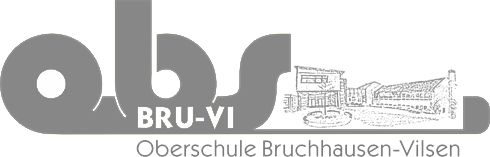 Offene GanztagsschuleAuf der Loge 5 27305 Bruchhausen-Vilsen Tel.: 04252/9090110 Fax: 04252/9090115Email: info-oberschule@obs-bruvi.dewww.obs-bruvi.de